DENUMIREA: ___________________________ADRESA:_______________________________Cod Unic de Identificare: __________________NR. _________ / ________________________ADEVERINȚĂ	Prin prezenta, confirmăm faptul că d-nul/d-na __________________________, având CNP __________________________, domiciliat în localitatea _____________________________, str. __________________, nr. ___, bl. ____, sc. ____, ap.___, sectorul/județul__________________, țara _____________________, fiul/fiica lui ___________________ și al __________________, are, în prezent, calitatea de angajat al instituției/unității/societății noastre și optează pentru acordarea pensiei pentru limită de vârstă și NU optează pentru continuarea activității până la vârsta de 70 de ani.	Prezenta adeverință a fost eliberată conform prevederilor art. 46, alin. (2) din Legea nr. 360/2023 privind sistemul public de pensii.     Nume/Prenume Reprezentant Instituție/Unitate					___________________					Semnătura / Ștampila angajatorului       ___________________	    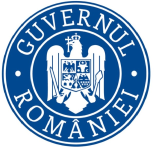 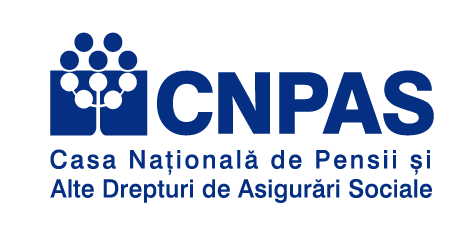 	                                                                                         Casa Județeană de Pensii 	 	                                                                                                                   Caraș-SeverinDECLARAȚIE PE PROPRIA RĂSPUNDERE	Subsemnatul (-a) ________________________, având CNP ___________________, domiciliat în localitatea ___________________, str. ____________________, nr. ____, bl. ____, sc. ____, ap._____, sectorul/județul________________, țara _____________________, fiul/fiica lui _________________ și al ______________, 	cunoscând prevederile art. 326 din Codul Penal privind falsul în declarații, declar următoarele:	În prezent, am calitatea de asigurat al sistemului public de pensii/sistemelor de asigurări sociale neintegrate sistemului public de pensii din România, sau în statele membre ale Uniunii Europene, sau în alte state cu care România aplică instrumente juridice internaționale în domeniul securității sociale, și NU am optat pentru continuarea activității până la vârsta de 70 de ani, în conformitate cu prevederile art. 46, alin. (2) din Legea nr. 360/2023 privind sistemul public de pensii.      Data: 							Semnătura:__________ 						__________	                                                                                         Casa Județeană de Pensii 	 	                                                                                                                   Caraș-SeverinDECLARAȚIE PE PROPRIA RĂSPUNDERE	Subsemnatul (-a) ________________________, având CNP ___________________, domiciliat în localitatea ___________________, str. ____________________, nr. ____, bl. ____, sc. ____, ap.____, sectorul/județul________________, țara _____________________, fiul/fiica lui _________________ și al ______________, 	cunoscând prevederile art. 326 din Codul Penal privind falsul în declarații, declar următoarele: 	În prezent, nu am calitatea de asigurat al sistemului public de pensii/sistemelor de asigurări sociale neintegrate sistemului public de pensii din România, sau în statele membre ale Uniunii Europene, ori în alte state, cu care România aplică instrumente juridice internaționale în domeniul securității sociale, fapt pentru care, nu mă încadrez în prevederile art. 46, alin. (2) din Legea nr. 360/2023 privind sistemul public de pensii.      Data: 							Semnătura:__________ 						__________